25.12.2017, в 18:00 часов в помещении ТОС "Солнечный" состоялось праздничное мероприятие для детей. 25 человек побывали в гостях у новогодней сказки «Как Злючка училась любить Новый год». Зал был очень красиво украшен. Стояла нарядная ёлочка. Многие дети были в новогодних костюмах. Удивлений, радости было много и у детей, и у взрослых. Дети с азартом поиграли в игру «Лови снежок», «Что такое Новый год». Закидали Злючку снежками. С удовольствием и без стеснения рассказали стихи Деду Морозу, получили из его рук сладкие подарки. Водили хоровод. Танцевали под весёлую музыку «танец повторялку». Самые активные дети получили от Совета ТОС «Солнечный» благодарности и подарки. 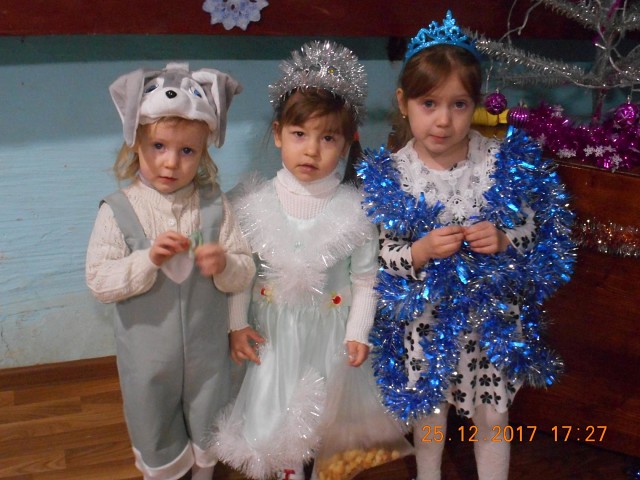 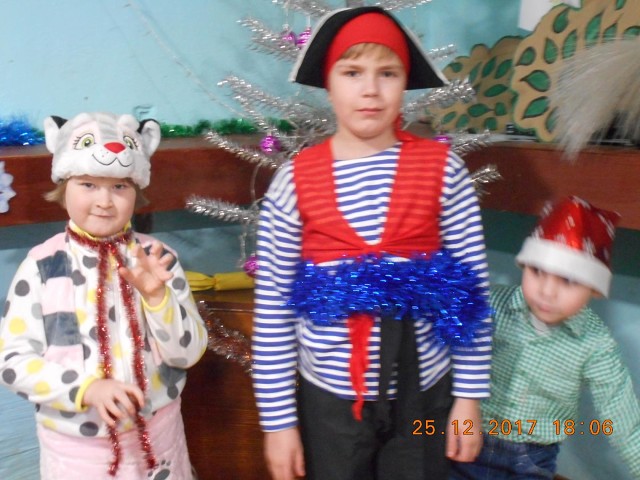 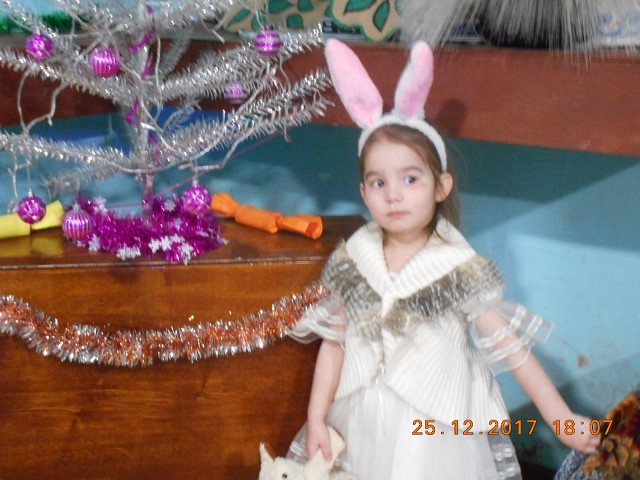 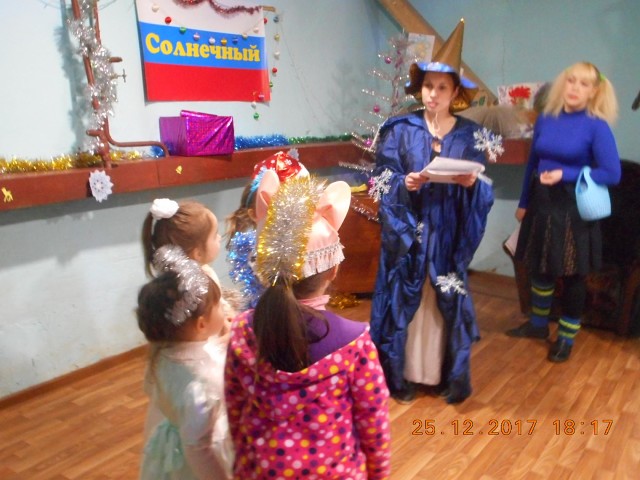 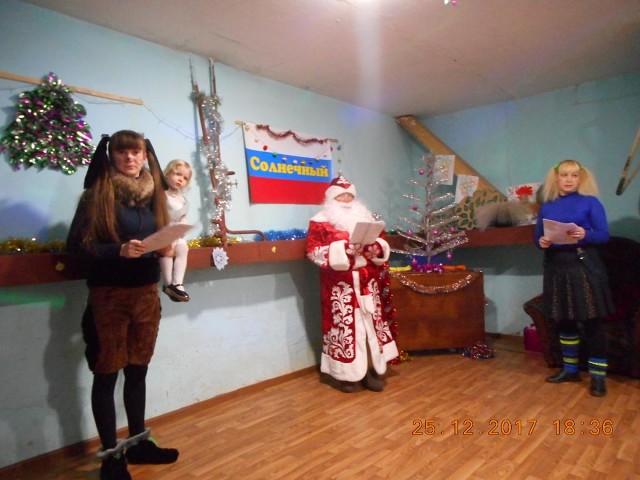 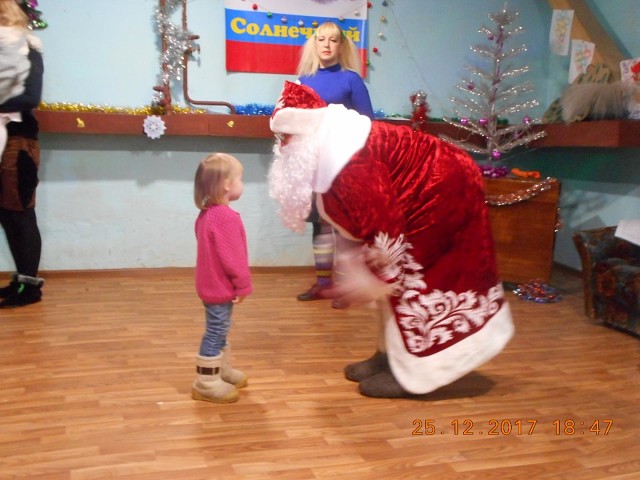 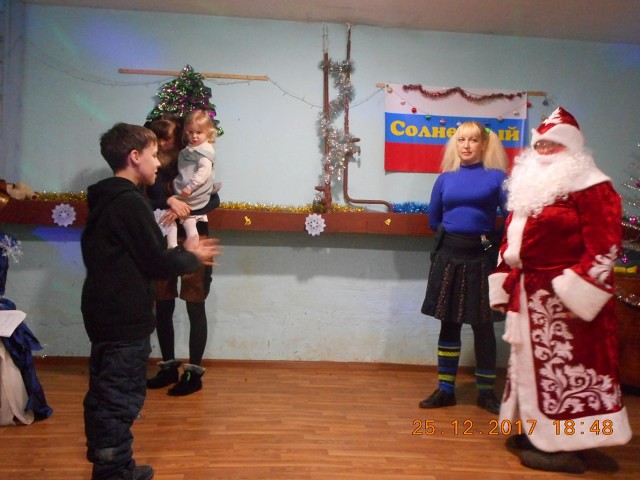 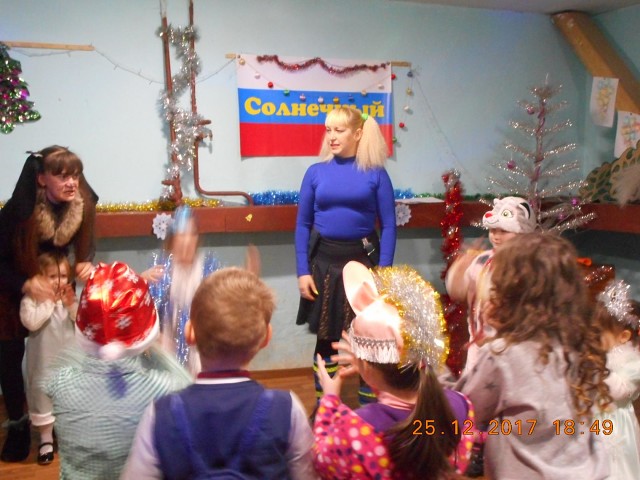 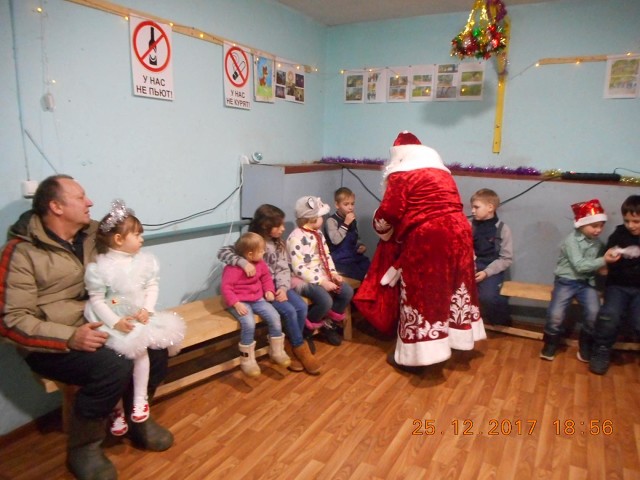 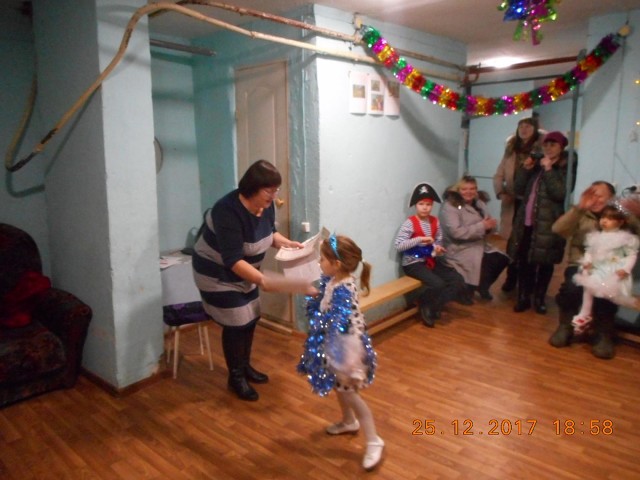 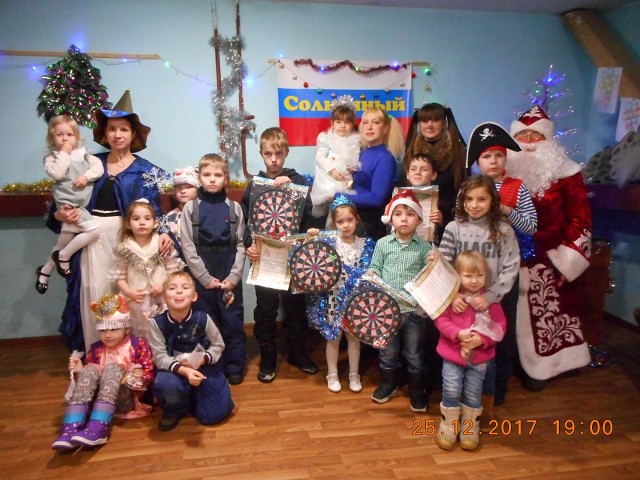 